UKE 37 i 7. klasseMål for perioden:                                                   Tema:  Til heimen  Det har vært mye som har skjedd med turer og lignende etter skolestart, denne uka det blir en "normal uke". I kroppsøvinga skal elevene i løpet av høsten planlegge og gjennomføre en time, enten alene eller sammen med 2 andre elever. De avtaler med meg når og hva de skal ha. Hvis noen vil vente til etter høstferien , og ha gymtimen inne, er det helt greit. Det kan være at noen tenker å ha en aktivitet som passer best å ha inne. På tirsdagene vil gymtimene være ute, da gymsalen er opptatt av småtrinnet.        Torsdag hadde vi besøk av Rodriguez som sammen med 6. og 7. klasse laget flott kunst på veggen til samfunnshuset. Fargerikt og fint!Hilsen Håkon           Tlf. 93206539       E-post: Hakon.ostbye.mjomen@inderoy.kommune.noMenu1Menu1 Ordenselever: Ingmar og PernilleMandag 11.09.17Tirsdag 12.09.17Onsdag 13.09.17 Torsdag 14.09.17Fredag 15.09.17Morgensamling/NorskMatematikkNorskMusikk/dramaGymEngelskGymKuhå(B)/Mate.(A)Musikk/dramaEngelskKuhå(A)/Mate.(B)SamfunnsfagKuhå(B)/Norsk(A)MatematikkMatematikkKuhå(A)/Norsk(B)NaturfagEngelskNorskNorskKRLENorskGymNaturfagSamfunnsfagSamfunnsfagKRLELEKSER:LEKSER:Mandag11.09.17Tirsdag 12.09.17Onsdag 13.09.17Torsdag 14.09.17Info om Prøver/gloserLEKSER:Norsk Zeppelin språkbok les side 46 og 48.Zeppelin språkbok Oppgave 11 side 48.Zeppelin språkbokLes side 50 og 51.Hva er viktig når du har en mening om noe? (Skriv i arbeidsboka)Zeppelin språkbokLes side 52-53 gjør oppgave 18 side 55Diktat: uttrykk, mellom, valgdagen, kjennskap, født, stemmerettLEKSER:Matem.Grunnbok 7 a  Side 42 Grunnbok 7 a Side  43 eller side 51Grunnbok 7 a Side 45 eller side 52Velg ei side fra oppgaveboka kap. 2.LEKSER:EngelskLEKSER:NaturfagLes side 16 i Yggdrasil.Gjør oppgave 1-5 side 21 i Yggdrasil.LEKSER:KRLELEKSER:Samfunn.Gjør oppgave 7, 8 og 11 side 21 i Midgard.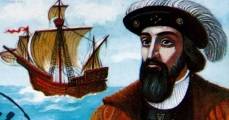 